Título en español Título en inglés Nombres y Apellidos del/os autor/esAfiliaciónCiudad – Paísdirección@proveedor.comorcid.org/0000-0002-7331-5930http://dx.doi.org...Artículo recibido: día mes de 2023 Aceptado para publicación: día mes de 2023Conflictos de interés: Ninguno que declarar.Resumen  El resumen es una síntesis breve y global de los contenidos del trabajo que permite que los lectores los revisen de manera rápida. El resumen debe ser: preciso (que refleje de manera correcta el objetivo y los contenidos del estudio), no evaluativo (debe informar en vez de evaluar), coherente y legible (debe aplicar un lenguaje claro, utilizar verbos en lugar de sustantivos equivalentes y la voz activa en vez de pasiva) y conciso (debe ser breve e informar sólo sobre los puntos más importantes). El resumen no debe exceder 250 palabras.Palabras clave: de 3 a 5 palabras clave, escritos con la primera letra en minúscula, separados por comas y sin punto finalAbstractThe abstract is a brief and global synthesis of the contents of the work that allows readers to review them quickly. The abstract must be precise (correctly reflecting the objective and contents of the study), non-evaluative (it must inform rather than evaluate), coherent, and legible (it must apply clear language, use verbs instead of equivalent nouns and active voice instead of passive) and concise (should be brief and report only on the most important topics). The abstract should not exceed 250 words.Keywords: 3 to 5 keywords, written with the first letter in lowercase, separated by commas and without a final pointTodo el contenido de la Revista Científica del Centro de Investigación y Desarrollo - RECIDE publicado en este sitio está disponible bajo Licencia Creative Commons .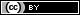 Cómo citar: Autor/a(s) del artículo. (Año de publicación). Título del artículo. Título de la revista, Número del volumen(Número del fascículo). Página de inicio – Página final. https:// Título del artículo o IntroducciónPrimer párrafo de la Introducción empieza en una nueva página. El Manual de la APA prefiere que en vez de la palabra “Introducción” se vuelva a colocar el título del artículo.Segundo párrafo y los siguientes.Subtítulo de la introducción del segundo nivelPrimer párrafo del subtítulo de la introducción del segundo nivel.Segundo párrafo y los subsiguientes.Subtítulo de la introducción del tercer nivelPrimer párrafo del subtítulo de la introducción del tercer nivel.Segundo párrafo y los subsiguientes.Subtítulo de la introducción del cuarto nivel. Primer párrafo del subtítulo de la introducción del cuarto nivel.Segundo párrafo y los subsiguientesSubtítulo de la introducción del quinto nivel. Primer párrafo del subtítulo de la introducción del quinto nivel.Segundo párrafo y los subsiguientes.MétodoEl primer párrafo del apartado del método.Segundo párrafo y los subsiguientes. Si el apartado del “Método” requiere de subtítulos, usar el mismo esquema de la Introducción.Resultados El primer párrafo del apartado de los resultados.Segundo párrafo y los subsiguientes. Si el apartado del “Resultados” requiere de subtítulos, usar el mismo esquema de la Introducción.El apartado de “Resultados” se puede unir con el de “Discusión”.Discusión El primer párrafo del apartado de la discusión. Segundo párrafo y los subsiguientes. Si el apartado del “Discusión” requiere de subtítulos, usar el mismo esquema de la Introducción.El apartado de la “Discusión” puede estar unidos con el de las “Conclusiones”.Conclusiones y recomendaciones (optativo)El primer párrafo de las conclusiones. Segundo párrafo y los subsiguiente.Etc. Referencias Primera entrada. “Referencias” empieza en una nueva página. Es un listado de fuentes que se haya citado en el artículo. Va con la alineación francesa.Segunda entrada del listado de referencias y las subsiguientes.